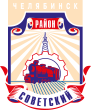 СОВЕТ депутатов советского района
первого созыва454091, г. Челябинск, ул. Орджоникидзе 27А. (351) 237-98-82. E-mail: sovsovet@mail.ruР Е Ш Е Н И Еот 06.04.2016				  				                                    № 21/2 Об осуществлении проверкидостоверности и полноты сведений о доходах,расходах, об имуществе и обязательствахимущественного характера предоставленныхГлавой Советского районаВ соответствии с Федеральным законом от 06 октября 2003 года №131-ФЗ                   «Об общих принципах организации местного самоуправления в Российской Федерации», Федеральным законом от 25 декабря 2008 года №273-ФЗ «О противодействии коррупции», Указом Президента Российской Федерации от 08 июля 2013 года №613 «Вопросы противодействия коррупции», Указом Президента Российской Федерации от    23 июня 2014 года №460 «Об утверждении формы справки о доходах, расходах, об имуществе и обязательствах имущественного характера и внесении изменений в некоторые акты Президента Российской Федерации»,   Законом Челябинской области от 29 января 2009  года  №353-ЗО  «О противодействию  коррупции в  Челябинской области», Законом Челябинской области  от 02 марта 2016 года № 311-ЗО «О внесении изменений в некоторые законы Челябинской области», решением Совета депутатов Советского района от 30.03.2016 №20/5 «О предоставлении лицами, замещающими муниципальные должности в органах местного самоуправлении Советского района и осуществляющих свои полномочия на постоянной основе, сведений о доходах, расходах, об имуществе и  обязательствах имущественного характера»,  Уставом  Советского района города Челябинска   Совет депутатов Советского района первого созываР Е Ш А Е Т:  Осуществить проверку достоверности и полноты сведений о доходах, расходах, об имуществе и обязательствах сведений о доходах, расходах, об имуществе и  обязательствах имущественного характера, а также сведений о доходах, расходах супруги (супруга) и несовершеннолетних детей, об имуществе, принадлежащем им на праве собственности, и об их обязательствах имущественного характера, по состоянию на конец отчетного периода  предоставленных Главой Советского района Буренковым М.В.  Ответственность  за  исполнение  настоящего решения возложить на заместителя Главы   Советского района И.Р. Амирова. Контроль исполнения настоящего решения поручить Председателю постоянной комиссии Совета депутатов Советского района по местному самоуправления, регламенту и этике  С.В. Шумакову. Настоящее решение вступает в силу со дня его  подписания.Председатель Совета депутатовСоветского района		                                                                                 В.Е. МакаровГлава Советского  района						                      М.В. Буренков